PROJEKTMANAGEMENT-GANTT-DIAGRAMMVORLAGE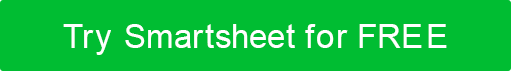 Einzelne Spalten stellen Wochen dar.PROJEKTNAMEPROJEKTLEITERPROJEKTSTARTTERMINENDDATUM DES PROJEKTSHEUTIGES DATUMMONATMONAT55555666677778888899WOCHENSTARTDATUMWOCHENSTARTDATUM291623306132027411182518152229512PspAUFGABENTITELAUFGABENBESCHREIBUNG% ERLEDIGTAUFGABENBESITZERSTARTDATUMENDDATUM12345678910111213141516171819201.0Hauptaufgabe 11.1Unteraufgabe 11.2Unteraufgabe 21.3Unteraufgabe 31.4Unteraufgabe 41.5Unteraufgabe 51.6Unteraufgabe 61.7Unteraufgabe 72.0PHASE 2 TITEL2.1Unteraufgabe 12.2Unteraufgabe 22.3Unteraufgabe 32.4Unteraufgabe 42.5Unteraufgabe 52.6Unteraufgabe 62.7Unteraufgabe 7VERZICHTSERKLÄRUNGAlle Artikel, Vorlagen oder Informationen, die von Smartsheet auf der Website bereitgestellt werden, dienen nur als Referenz. Obwohl wir uns bemühen, die Informationen auf dem neuesten Stand und korrekt zu halten, geben wir keine Zusicherungen oder Gewährleistungen jeglicher Art, weder ausdrücklich noch stillschweigend, über die Vollständigkeit, Genauigkeit, Zuverlässigkeit, Eignung oder Verfügbarkeit in Bezug auf die Website oder die auf der Website enthaltenen Informationen, Artikel, Vorlagen oder zugehörigen Grafiken. Jegliches Vertrauen, das Sie auf solche Informationen setzen, erfolgt daher ausschließlich auf Ihr eigenes Risiko.